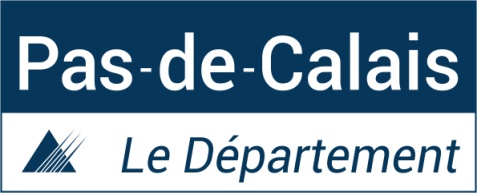 LA BATAILLE POUR L’EMPLOI :« UN ENGAGEMENT COLLECTIF EN FAVEUR DE L’EMPLOI DES PERSONNES EN SITUATION D’EXCLUSION »APPEL A PROJETS 2019 CONCERNANT :- L’aide à l’encadrement dans les Associations Intermédiaires (AI)- L’aide à l’encadrement dans les Entreprises d’Insertion (EI)- L’accompagnement professionnel par les Plans Locaux pour l’Insertion et l’Emploi (PLIE)     - L’appui au dispositif Date de lancement de l’appel à projets :  31 janvier 2019Pour les opérations sollicitant le concours du Département, le dossier de demande de subvention doit être sollicité au préalable auprès de la Direction du Développement de la Solidarité :dds@pasdecalais.frSOMMAIREI – La bataille pour l’emploi : Un engagement volontariste du Département du Pas-de-CalaisContexte départementalTerritoiresLa bataille pour l’emploi, un engagement structuréAxes prioritaires de l’appel à projetsLa démarche pédagogiqueII – Modalités de l’appel à projetsPublic cibleObjectifs générauxDurée des projetsModalités générales de financementModalités de demandeSélection des projetsIII – Les dispositifs de l’appel à projetsL’aide à l’encadrement dans les Associations IntermédiairesL’aide à l’encadrement dans les Entreprises d’InsertionAccompagnement Professionnel par les Plans Locaux pour l’Insertion et l’EmploiL’appui aux dispositifs d’insertionIV – Modalités de suivi et d’évaluation des opérations – justification des dépensesEntrée et éligibilité des participantsSuivi des opérations et des parcoursEvaluation et résultatsBilan et Contrôle de Service FaitJustification des dépensesContacts et communicationI – La bataille pour l’emploi : Un engagement volontariste du Département du Pas-de-CalaisContexte départemental	Avec 1 472 648 habitants au 1er janvier 2015, le Département est le 8ème le plus peuplé de France métropolitaine. Entre 2008 et 2013 sa population a crû seulement de +0,08% par an (forte fécondité mais nombreux départs).	Le Pas-de-Calais connait un faible taux d’activité mais se caractérise par des zones d’emplois spécifiques. La répartition des emplois par secteur d’activité est globalement proche de la situation régionale, mais des spécificités locales sont plus marquées (Calais 1er port français pour le transport maritime et 4ème pour le frêt, Boulogne 1er port de pêche français).	Malgré tout, le Département figure parmi les zones de France les plus touchées par la baisse de l’emploi et la hausse du chômage. Au premier semestre 2018, 11,4 % des actifs sont au chômage, soit 0,2 point de moins que dans la région (11,6 %) et 2,5 points au-dessus de la moyenne métropolitaine. Au 31 décembre 2017, 122 917 personnes sont alors couvertes par le RSA.	Le niveau de vie des ménages pâtit de ces conditions socio-économiques défavorables. Avec une personne sur 5 vivant sous le seuil de pauvreté, le département se situe au 5ème rang des départements les plus touchés par la précarité monétaire de France métropolitaine. En 2012, le Pas-de-Calais présente un taux de pauvreté de 20,2 %, supérieur de 5,9 points à celui de la France métropolitaine.  La part des prestations sociales dans le revenu disponible (8,0%) est la plus forte de métropole derrière la Seine-Saint-Denis (9,0%), la moyenne régionale Hauts-de-France étant de 7,2%. La population la plus durablement touchée reste les jeunes.En vertu de l’article L.115-2 du Code de l’Action Sociale et des Familles, la mise en œuvre du revenu solidarité active et les politiques d’insertion relèvent de la responsabilité des Départements. Les politiques d’insertion des publics les plus fragilisés que souhaite mener le Département du Pas-de-Calais s’inscrivent dans un contexte social et économique particulièrement difficile. Le taux de chômage est supérieur à la moyenne nationale. Cet environnement socio-économique explique en partie le poids des bénéficiaires du RSA (BRSA) dans le département. Dans ce cadre, la politique volontariste d’insertion professionnelle initiée par le Département a pour objectif de favoriser l’accès à l’emploi durable et de permettre la sortie pérenne du dispositif. A ce titre, conformément à la délibération du Conseil départemental en date du 30 juin 2017 adoptant le Pacte des solidarités et du développement social 2017-2022, le Département met en avant la nécessité d’améliorer les conditions d’accès à l’emploi en développant des pratiques innovantes d’accompagnement vers l’emploi. Cette volonté est confirmée et confortée par la délibération cadre adoptée le 17 décembre 2018 relative à « l’Engagement collectif en faveur de l’emploi des personnes en situation d’exclusion ».TerritoiresSur chacun des territoires, les Maisons du Département Solidarité, en particulier les Services Locaux Allocation Insertion (MDS-SLAI), sont en charge des parcours d’insertion des bénéficiaires du RSA.Dans le cadre de cet appel à projets, chaque porteur de projet peut proposer une ou plusieurs opérations qui s’inscrivent sur l’un des territoires ou en inter-territoires en appui des MDS-SLAI. La bataille pour l’emploi, un engagement structuréEn période de difficulté économique et sociale, l’ajustement entre l’offre et la demande d’emploi n’est pas automatique, c’est pour cette raison que le Département s’engage au quotidien dans la bataille pour l’emploi.	Dans cette optique, le Département a établi un plan d’action visant à renforcer le retour à l’emploi durable des publics en insertion. Ce plan prévoit le développement d’actions en matière d’insertion professionnelle, notamment en lien avec le monde économique et les secteurs en tension. Ainsi, l’accompagnement social et professionnel de chaque usager doit être confié à un référent de parcours positionné non seulement comme personne ressource à même de conseiller et d’orienter, mais aussi comme garant de la cohérence des parcours d’insertion capable d’activer et d’articuler les leviers adéquats.En appui de la fonction référent, la mise en place d’étapes de parcours constitue un enjeu important. Ces étapes sont des leviers indispensables pour une mise en œuvre pertinente des parcours d’insertion, répondant chacune à une problématique particulière et contribuent à la (re)construction de l’employabilité et de l’autonomie sociale. Ces étapes de parcours s’inscrivent dans la logique d’accompagnement schématisée comme suit :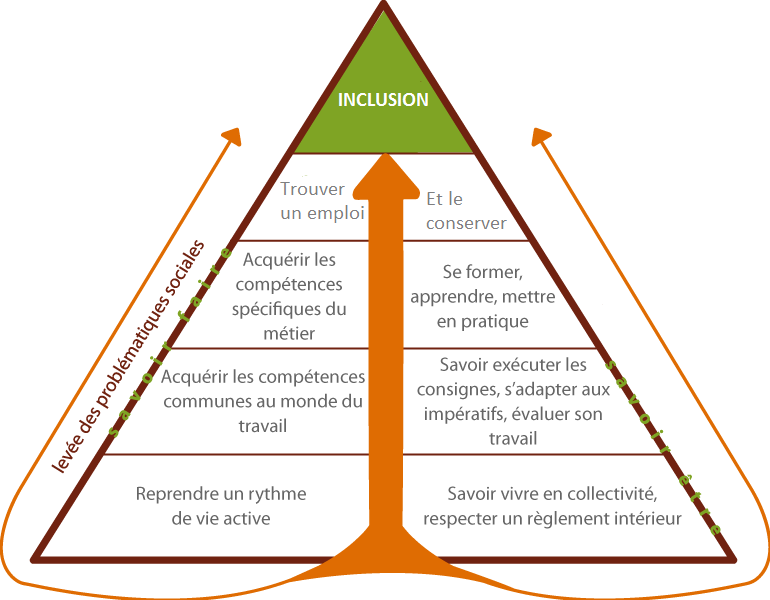 Axes prioritaires de l’appel à projetsCet appel à projets sollicite les porteurs compétents sur le territoire du Pas-de-Calais susceptibles de proposer la mise en œuvre d’étapes de parcours qui s’inscrivent dans les axes prioritaires définis ci-après, en écho à la logique d’accompagnement présentée en 1.3. La démarche pédagogiqueIl revient au porteur de projet de proposer la démarche pédagogique qu’il juge la plus adaptée à la mise en œuvre et au suivi des opérations pour la mise en œuvre de parcours d’insertion vers l’emploi pertinents.II – Modalités de l’appel à projetsPublic cibleL’opération s’adresse à des personnes éloignées de l’emploi, en particulier aux Bénéficiaires du Revenu de Solidarité Active (BRSA), aux jeunes de moins de 26 ans, résidant dans le Département du Pas de Calais, ou aux personnes ne percevant plus le Revenu de Solidarité Active mais toujours en parcours d’insertion du Département. L’intégration dans une autre opération ou opération connexe permettant de lever les freins périphériques à l’emploi, devra être validée par le Service Local Allocation Insertion. Le public doit avoir, au préalable, exprimé une volonté certaine d’intégrer le marché de l’emploi et de s’engager, le cas échéant, à respecter une démarche contractuelle par la signature d’un contrat d’engagement réciproque du RSA (conformément au décret n°2009-404 du 15 avril 2009 relatif au Revenu de Solidarité Active).Objectifs générauxDe manière générale, les objectifs suivants peuvent être poursuivis par les porteurs de projets :Durée des projets	Chaque projet doit être réalisé dans une période maximum de 12 mois, à l’exception des opérations relevant du dispositif 3.4 concernant « l’appui aux dispositifs d’insertion » du présent appel à projet. En aucun cas, il ne peut se poursuivre pour une nouvelle période, par tacite reconduction. Modalités générales de financementLe Département du Pas-de-Calais participe au financement :Des charges directes*Des charges indirectes** se référer aux fiches présentées en III.  pour les modalités spécifiques à chaque dispositifLes dépenses sont éligibles sur la durée de la convention qui sera établie dès lors que le projet recevra un avis favorable de la Commission Permanente du Conseil départemental. Les candidats doivent présenter un budget en équilibre tel que les dépenses prévisionnelles soient égales aux ressources prévisionnelles.Dans le cadre de l’instruction du projet, le service gestionnaire peut être amené à écarter toute dépense présentant un caractère infondé et ne produisant pas d’effets directs sur les publics cibles et/ou toutes dépenses dont le lien à l’opération n’est pas clairement démontré ou justifiable. Les candidats doivent être en mesure de suivre de façon distincte dans leur comptabilité les dépenses et les ressources liées à l'opération : ils doivent ainsi être en capacité d'isoler, au sein de leur comptabilité générale, les charges et les produits liés à l'opération.Les avenants visant à modifier la période d’exécution du projet ne seront pas acceptés, sauf en cas d’aléas majeur et exceptionnel. Le porteur devra justifier de façon précise le motif de cet avenant. Le service instructeur se réserve le droit de ne pas donner de suites favorables. Modalités de demandePour les opérations sollicitant le soutien du Département :	Les porteurs de projet souhaitant se positionner doivent solliciter un dossier de demande de subvention par mail : dds@pasdecalais.fr	Les dossiers de demande doivent être complétés, signés et renvoyés accompagnés d’un courrier de sollicitation adressé à Monsieur le Président du Conseil départemental du Pas-de-Calais ainsi que de toutes les pièces nécessaires à l’instruction par courriel à : dds@pasdecalais.frUne copie du dossier de demande sera systématiquement adressée par le porteur de projet au Service Local Allocation Insertion territorialement compétent.Sélection des projetsLes opérations seront évaluées et sélectionnées au vu des éléments joints au dossier de demande de subvention, notamment à la lumière des critères suivants :Réalisation effective de dispositifs d’accompagnement conventionnés avec le Département du Pas-de-Calais (notamment sur le plan, administratif, pédagogique, financier, lien avec les services du département, …) ; Objet social de l’organisme porteur de projet, activités régulièrement développées, connaissances et compétences de l’organisme au regard du volet professionnel ;Présentation du contexte général et du diagnostic territorial, justifiant de la mise en place de cette opération au regard de l’emploi et de la situation des bénéficiaires du RSA ;Partenariat établi par l’organisme, au regard notamment du volet socioprofessionnel ;Description de l'opération proposée (objectifs visés et résultats attendus) ;Moyens matériels et humains de l’organisme, au regard notamment, de l’accompagnement socioprofessionnel ;Outils pédagogiques d’accompagnement utilisés par l’opérateur ;  Outils de suivi qualitatif, quantitatif et financier mis en place, justifiant les activités réalisées (participants et personnels mobilisés) ;Relations avec le service local allocation insertion et les référents (dans le cadre du positionnement, de la validation et en cas d’absence des participants) ;Prise en compte des priorités transversales : engagement citoyen, égalité entre les femmes et les hommes, égalité des chances et lutte contre les discriminations, développement durable ;Plan de financement de l’opération détaillé ; L’absence d’éléments de réponse détaillés au dossier de présentation du projet, peut constituer un motif de rejet de la demande de subvention. De plus, la liste des pièces obligatoires constituant recevabilité de la demande d’aide départementale est annexée au présent appel à projets. Toute demande ne présentant pas l’ensemble de ces pièces sera déclarée non recevable.Par ailleurs, les porteurs de projets doivent avoir une résidence administrative ou une antenne sur le territoire du département du Pas-de-Calais et développer une activité régulière au sein de celle-ci. Ils doivent justifier de locaux répondant aux normes légales en vigueur en matière d’accueil du public, notamment en ce qui concerne l’accueil de publics à mobilité réduite. Les locaux doivent être desservis par les transports en commun et respecter les règles en matière d’hygiène et de sécurité, et en tout état de cause, ils doivent être accessibles aux bénéficiaires. Ces locaux doivent être pourvus des moyens matériels nécessaires à la bonne réalisation de l’opération.  En outre et ce, en conformité avec les textes législatifs et réglementaires, l’organisme s'engage à :Tenir une comptabilité certifiée par un expert-comptable et le cas échéant, par un commissaire aux comptes ; Respecter les règles des marchés publics, notamment pour l’emploi de prestataires ;Respecter les règles et priorités des politiques communautaires, notamment les règles de concurrence, de passation des marchés publics, et le principe d’égalité des chances entre les femmes et les hommes ;Fournir toutes les informations sur les participants permettant de renseigner les indicateurs au vu desquels, le Département sera amené à évaluer l’efficacité des parcours d’insertion et particulièrement, la nature des sorties ;Se soumettre à tout contrôle technique, administratif et financier, sur pièces et sur place, y compris au sein de sa comptabilité, effectué par le Département ou tout autre instance nationale ou communautaire désignée à cet effet ;Solliciter l’accord express du Département pour toute utilisation à des fins commerciales ou non, des travaux, études, résultats, sous quelque support que ce soit ;Signaler au Département tout changement juridique, financier, technique touchant l’organisation de la structure, de nature à affecter les conditions de réalisation de l’opération cofinancée.Respecter les règles d’hygiène et de sécurité applicables aux chantiers d’insertion et en particulier :les salariés bénéficieront d'une tenue de sécurité adéquate, permettant l'exercice de leur fonction sur le chantier,une visite médicale sera organisée pour les salariés. Elle vérifiera la compatibilité de l'état de santé du salarié en insertion et le travail accompli sur le chantier ;Contracter les assurances garantissant les dommages d'ouvrage et les responsabilités civiles liées à l'opération (dommages aux biens, aux personnes,) ;Respecter les règles de droit social, commercial et fiscal.III – Les dispositifs de l’appel à projetsL’aide à l’encadrement dans les Associations IntermédiairesL’aide à l’encadrement dans les Entreprises d’InsertionAccompagnement professionnel par les Plans Locaux pour l’Insertion et l’EmploiL’Appui aux Dispositifs d’InsertionIV – Modalités de suivi et d’évaluation des opérations – justification des dépensesEntrée et éligibilité des participantsLes participants sont orientés par les Services Locaux Allocation Insertion (SLAI) présents au sein des Maisons du Département Solidarité (MDS) sur chaque territoire concerné, dans le respect de l’organisation territoriale en vigueur.Cette orientation peut notamment s’appuyer sur les objectifs des contrats d’engagements réciproques réalisés en lien avec les référents RSA professionnel et/ou solidarité.Chaque MDS/SLAI peut s’opposer à la prise en charge des bénéficiaires pour lesquels la validation préalable n’aurait pas été accordée ou pour tout autre motif laissé à son appréciation.	Les porteurs de projets s’engagent par ailleurs à communiquer aux services départementaux la liste des participants à l'opération en présentant les informations nécessaires au contrôle de l'éligibilité de chaque participant ainsi qu’à renseigner les données relatives aux caractéristiques et à la sortie de chaque participant.Il revient au porteur de projet de conserver toutes pièces probantes :Pour les jeunes de moins de 26 ans : carte d’identité ou passeportPour les bénéficiaires du RSA : attestation CAFPour les parcours relevant de l’IAE : attestation CAF, agrément de Pôle Emploi, contrat de travail et carte d’identité ou passeport pour les moins de 26 ansPour les bénéficiaires en suite de parcours : attestation CAF et/ou carte d’identité en fonction de la typologie de public, à la date d’entrée dans le parcours initial, et avis motivé et circonstancié du SLAISuivi des opérations et des parcoursL’organisme s'engage à mettre en œuvre l'opération en conformité avec le dossier de demande de subvention qu'il aura élaboré et proposé aux Services locaux, la MDS-SLAI, et au Service Départemental, le Service Insertion et Emplois en Entreprise (SI2E).Le porteur de projet utilisera tous les outils et documents de suivi qui lui apparaissent opportun pour un suivi individuel pertinent ainsi que pour l’évaluation qualitative et quantitative de l’opération. Il s’engage en outre à utiliser tout document, support ou outil mis à disposition par le Département.Des comités de pilotage permettront d’établir un bilan qualitatif et quantitatif pour chaque période et de suivre la progression des bénéficiaires, au sein du dispositif. Ils ont pour objet l’accompagnement des parcours d’insertion de chacun des participants. L’organisme s’engage à communiquer à la Maison du Département Solidarité - Service Local Allocation Insertion, 8 jours avant la tenue du comité de pilotage, chaque entrée et sortie de participants, à entretenir une étroite collaboration avec ce service ainsi qu’avec le référent RSA et à utiliser tout document utile, à la demande du Département.Ces comités de pilotage pourront être complétés par des rencontres et/ou des visites sur place avec le porteur de projet et les services compétents du Département, afin de suivre et d’apprécier le déroulement de chaque projet.Evaluation et résultats	A l’issue de l’opération, un bilan final d’exécution sera à remettre au plus tard dans les 45 jours en ce qui concerne les AI et les EI et dans les 90 jours en ce qui concerne les PLIE qui suivent la date de fin effective de la convention. Ce bilan final permettra notamment de vérifier l’atteinte des objectifs individuels et collectifs attendus.Il revient au porteur de déterminer, dès la demande, les indicateurs pertinents au regard de la mise en œuvre des projets ainsi que de la progression des parcours et du développement de l’autonomie individuelle.Les indicateurs présents dans le dossier de demande, notamment concernant le niveau d’instruction, le sexe ou encore le niveau de formation devront a minima être renseignés de manière prévisionnelles et à l’issue de l’opération.Il en va de même pour le nombre et le taux de sorties dynamiques, qui devra être présenté et détaillé ainsi :SORTIES DYNAMIQUES =Emplois durablesCDICDD de 6 mois et plus (hors contrat aidé)Contrat de mission de 6 mois et plusCréation d’entrepriseIntégration dans la fonction publique+Emplois de transitionCDD de moins de 6 moisContrat de mission de moins de 6 moisContrat aidé conclu sous la forme d’un CDD+Sorties positivesFormation qualifiante ou poursuite de formation qualifianteEmbauche sur un emploi d’insertion par une (autre) SIAEAutre sortie positiveEn ce qui concerne la nature des sorties, des pièces probantes (copie des contrats de travail, attestations de formation, etc.) devront être impérativement fournies lors du bilan afin que le Département puisse mesurer l’efficacité et l’efficience des dispositifs.Enfin, les suites de parcours vers une autre étape d’insertion pourront également être valorisées, de même que les actions ayant pour objet la résolution des freins périphériques à l’emploi (santé, mobilité, logement, etc.).Bilan et Contrôle de Service Fait	A l’issue de l’opération, un bilan final d’exécution sera à remettre au plus tard dans les six mois qui suivent la date de fin effective de la convention. Les agents départementaux des services concernés examineront les dépenses déclarées dans ce bilan à l’occasion de contrôles de service fait, afin de déterminer les dépenses éligibles au regard des règles nationales et communautaires.Les dépenses déclarées devront correspondre à des dépenses effectivement supportées par le porteur de projet et justifiées par des factures acquittées ou des pièces comptables de valeur probante équivalente.Les dépenses déclarées devront avoir été réalisées durant la période fixée dans la convention bilatérale établie entre les parties, avoir été acquittées à la date de transmission du bilan correspondant et être effectivement liées et nécessaires à la réalisation du projet.Il convient de communiquer au service gestionnaire la liste détaillée des pièces comptables et non comptables justifiant la réalisation des actions, l'éligibilité des participants ainsi que les dépenses et ressources déclarées dans le bilan. De plus, il est nécessaire de justifier les calculs permettant le passage de la comptabilité générale à la comptabilité du projet.Le Département pourra en particulier, procéder à une réduction de l’aide afin d’éviter tout sur-financement des dépenses effectives de l’opération.L’organisme porteur de projet pourra être amené à rembourser la totalité des sommes versées si le bilan final d’exécution n’est pas produit six mois au plus tard après l’échéance de la convention, ou s’il s’avère après contrôle que les pièces justificatives produites sont non fondées.Justification des dépenses de personnelConcernant le temps de travailIl convient de formaliser le temps d'activité du personnel rémunéré affecté à l'opération, à l’aide des pièces suivantes :Le contrat de travailLa lettre de missionEt tout élément permettant de justifier du temps passé au titre de l’opération (extraits de logiciels de suivi du temps, feuilles d'émargement, etc.)Concernant les charges salarialesIl appartient au porteur de projet de justifier par toute pièce probante, la réalité des charges effectivement supportées (fiches de paie, etc.).Contacts et communicationLa structure s'engage à préciser l'apport financier et technique du Département à la réalisation de l'opération, lors de toute communication au public et aux médias. 	Pendant la phase d’ouverture de l’appel à projets, et dans le cadre de l’assistance technique qui pourra être apportée aux porteurs de projets, ces derniers ont la possibilité de prendre contact avec les chefs de service locaux allocation insertion compétents du territoire concerné, pour de plus amples renseignements.Pour toute information complémentaire relative à l’appel à projets, vous pouvez prendre contact avec le Service Insertion et Emplois en Entreprise (SI2E) ou le Service Local Allocation Insertion (SLAI) dont vous dépendez : Au titre du territoire :les Services Locaux Allocation Insertion (MDS-SLAI) : MDS Arrageois-SLAI au 03 21 15 21 10MDS Artois-SLAI au 03 21 56 88 56MDS Boulonnais-SLAI au 03 21 99 15 40MDS Calaisis-SLAI au 03 21 00 01 96MDS Hénin-Carvin-SLAI au 03 91 83 80 00MDS Lens-Liévin-SLAI au 03 21 14 71 00MDS Montreuillois -SLAI au 03 21 90 88 21MDS Ternois-SLAI au 03 21 03 56 10MDS Audomarois-SLAI au 03 21 11 12 92Pour toute question relative à l’engagement départemental :Le Service Insertion et Emplois en Entreprise : 03 21 21 65 21Annexe:	1. Liste des pièces à fournir obligatoirementPour tous les organismes bénéficiaires			Courrier de sollicitation à adresser à Monsieur le Président du Conseil Départemental du 		Pas-de-Calais			Dossier de demande de subvention daté, signé et cacheté,
		avec identification précise du signataire (nom, prénom, fonction)		Document attestant de la capacité du représentant légal à engager la responsabilité
de l’organisme pour l’opération			Délégation éventuelle de signature (délibération ou selon le modèle de l’annexe 3)		Documents attestant de l’engagement de chaque financeur (autre que l’organisme bénéficiaire) :
(à remettre dans les meilleurs délais possibles s’ils ne peuvent être transmis avec la demande)
		* copie des conventions, arrêtés attributifs et agréments
		* à défaut, attestations d’engagement (selon le modèle de l’annexe 4)
		* à défaut, lettres d’intention des cofinanceurs, comprenant a minima l’identification de l’opération,
		  le montant de la subvention sollicitée, le coût total de l’opération proposée au cofinancement
		  et le délai prévu pour la décision du cofinanceur			Relevé d’identité bancaire ou postal
		(pour les organismes autres que les collectivités et les établissements publics locaux)			Attestation sur l'honneur de la régularité de la situation fiscale et sociale de l'organisme			Attestation fiscale ou à défaut sur l’honneur de non-assujettissement à la TVA
		(si le budget prévisionnel de l’opération est présenté TTC)			Justificatifs des coûts en cas de prestations externes (devis)		Document attestant l'accord du tiers pour la valorisation, dans le plan de financement, des dépenses de tiers ou des dépenses en nature, le cas échéant		Rapport d’activités : Présentation de la structure (production d'une plaquette ou du dernier rapport annuel d'exécution) 		Comptes de résultat annuels détaillés des 3 derniers exercices clos (Bilans et Comptes de Résultat des années 2015, 2016, 2017) et annexe comptable			Annexe comptable			Balance générale en format ExcelPour les associations			Copie de la publication au JO ou du récépissé de déclaration à la Préfecture			Liste des membres du Conseil d’administration			Statuts		Dernier bilan et compte de résultat approuvés et rapport éventuel du commissaire aux comptesPour les collectivités territoriales ou les établissements publics			Délibération de l’organe compétent approuvant le projet et le plan de financement prévisionnelPour les entreprises ou toute entité exerçant une activité économique ou commerciale régulière			Fiche de renseignements à remplir pour les entreprises (annexe 2)			Extrait Kbis, inscription au registre ou répertoire concerné daté de moins de 3 mois			Pour les entreprises appartenant à un groupe : organigramme précisant les niveaux
		de participation, effectifs, montants du chiffre d’affaires et du bilan des entreprises du groupe			Dernière liasse fiscale complètePour les GIP			Copie de la publication de l’arrêté d’approbation de la convention constitutive			Délibération de l’organe compétent approuvant le projet et le plan de financement prévisionnel			Liste des membres du Conseil d’administration			Convention constitutive		Dernier bilan et compte de résultat approuvés et rapport éventuel du commissaire aux comptes2. Liste des pièces justificatives lors de l’instruction	CV, contrat de travail et fiche de paie de décembre N-1 du personnel mobilisé	Budget prévisionnel des dépenses indirectes sur l’opérationEn cas de prestation externe	Demandes de devis si nécessaire.Si inférieur ou égal à 1 000 €, aucun devis nécessaireSi entre 1 000,01 et 15 000 €, procédure négociée avec une seule offre (1 devis)Si supérieur à 15 000 € procédure négociée avec consultations d’au moins 3 candidats (3 devis) avec une attestation motivant le choix du prestataire	Liste du Conseil d’Administration du prestataireEn cas de chantiers école	Courrier de sollicitation à adresser à Monsieur le Président du Conseil Départemental du Pas-de-Calais de la part du Maire de la commune concernée	Les sorties positives de l’opération précédentePHASE DE L’ACOMPAGNEMENTOBJECTIFS GENERAUXFAVORISER L’INCLUSION SOCIALE EN DEVELOPPANT LA CITOYENNETE, L’UTILITE SOCIALE ET LA SOLIDARITERepérer son réseau familial, social…Identifier ses compétences en matière de lien social Acquérir/développer des compétences en participant à un projet d’utilité sociale Travailler sur des valeurs de cohésion sociale, de respect, de solidarité, d'amélioration des conditions collectives de vie...Devenir acteur de l’action en participant à son évaluation REMOBILISATIONConnaître son environnement de proximité ;Prendre des responsabilités, développer des stratégies pour devenir acteur de son parcours d’insertion ;Savoir transférer les capacités professionnelles ou comportementales acquises au quotidien.TRAITEMENT DE  PROBLEMES PERIPHERIQUESLiés au logement ;Liés à la santé ;Surendettement ;Mobilité…ELABORATION ET VALIDATION D'UN PROJET PROFESSIONNELConnaître ses atouts et ses difficultés ;Connaître les métiers ;Connaître les différentes filières d'accès à ces métiers ;Connaître les différents partenaires socio-économiques ;Définir les différentes étapes de son parcours d'insertion ;Vérifier le réalisme du métier par rapport à l’environnement socio-économique.Maîtriser les pré-requis de culture générale de base (lire, écrire, compter),Connaître les différentes filières,Obtenir un diplôme ou titre.ACCES A L'EMPLOI DURABLEAcquérir des compétences (savoir-faire) permettant l'adaptation à l'entreprise (qualité du travail...),Acquérir des savoir-être permettant l'adaptation à l'entreprise (contact, esprit d'équipe...),Acquérir des savoir-faire complémentaires apportant un plus au C.V.,Connaître ses droits et ses devoirs en entreprise,Savoir organiser sa recherche d'emploi,Accéder à l'emploi.Maîtriser la technologie appliquée au métier (règles d'hygiène, règles de sécurité),Maîtriser la technique (gestes professionnels...),Objectifs spécifiquesLes opérations proposées auront pour objet de mettre en œuvre un encadrement technique et un accompagnement socioprofessionnel performant et pertinent dans le cadre d’une étape de parcours et de mises à disposition au sein d’une Association Intermédiaire.Porteurs de projets éligiblesCe dispositif de l’appel à projets s’adresse exclusivement aux associations loi 1901, agréées « Associations Intermédiaires ». Ces structures devront préalablement avoir obtenu l’agrément de l’état (CDIAE) afin de solliciter l’aide du Département.Démarche opérationnelle / Modalités de mise en œuvre et de suiviChaque structure développe l’approche pédagogique qui lui apparaît comme la plus pertinente, dans le respect des principes suivants :	Concernant l’accompagnement socioprofessionnel :Mettre en œuvre, en interne ou éventuellement avec l’appui d’organismes spécialisés, un accompagnement individualisé renforcé en vue d’améliorer les conditions d’existence du bénéficiaire (logement, santé, dettes,…),Favoriser leur accès aux droits fondamentaux,Aider à la mise en œuvre, en interne ou en externe, des parcours individualisés en fonction des projets identifiés et validés : ces parcours devant être déclinés en étapes nécessaires à l’atteinte de l’objectif, y compris à l’issue du parcours au sein de la structure,Susciter et favoriser les stratégies de recherche d’emploi, en partenariat avec les dispositifs de placement à l’emploi, les autres structures d’Insertion par l’Activité Economique, les entreprises du secteur marchand.Concernant l’encadrement technique :Permettre la mise à disposition des personnes et l’acquisition des gestes professionnels par un apprentissage encadré par un tuteur qualifié, en tenant compte des contraintes de production,Inscrire les participants dans une stratégie de professionnalisation et de retour à l’emploi par un accompagnement favorisant l'adaptation au poste de travail, la valorisation du niveau de connaissances et de qualification,Respecter les règles de sécurité imposées par le droit du travail.Le porteur proposera régulièrement au Service Local Allocation Insertion de la Maison du Département Solidarités (MDS/SLAI) du territoire des comités dont l’objet est le suivi de l’opération et en particulier des parcours d’insertion. Tout positionnement sur le dispositif devra être validé au préalable par le SLAI.En tout état de cause, la démarche opérationnelle retenue ainsi que les modalités de mise en œuvre et de suivi devront faire l’objet d’une description exhaustive dans les demandes.Les indicateurs suivants seront particulièrement mis en valeur : nombre de participants accueillis, nombre d’heures d’accompagnement socioprofessionnel, nombre d’heures d’encadrement technique, description du phasage, des méthodes et des outils d’accompagnement (individuel ou collectif), liens développés avec le secteur économique (interventions de professionnels, visites d’entreprises, périodes d’immersion…), fréquence et composition des comités de pilotage, etc.DuréeChaque projet doit être réalisé dans un délai maximum de 12 mois, soit entre le 1er janvier 2019 et le 31 décembre 2019, sous réserve de la notification par les services départementaux d’un accord de la Commission Permanente du Conseil départemental.En aucun cas, il ne peut se poursuivre pour une nouvelle période par tacite reconduction. Moyens mobilisés / modalités de suiviChaque porteur de projet prendra soin de mobiliser des moyens humains et matériels adéquats à la conduite des opérations proposées ainsi qu’au suivi administratif et financiers. Les moyens mobilisés devront faire l’objet d’une description exhaustive dans les demandes.Résultats attendus Le nombre et le taux de sorties dynamiques prévisionnel devra être présenté et détaillé :SORTIES DYNAMIQUES =Emplois durablesCDICDD de 6 mois et plus (hors contrat aidé)Contrat de mission de 6 mois et plusCréation d’entrepriseIntégration dans la fonction publique+Emplois de transitionCDD de moins de 6 moisContrat de mission de moins de 6 moisContrat aidé conclu sous la forme d’un CDD+Sorties positivesFormation qualifiante ou poursuite de formation qualifianteEmbauche sur un emploi d’insertion par une (autre) SIAEAutre sortie positivePar ailleurs, les suites de parcours vers une autre étape d’insertion seront également valorisées, de même que les actions ayant pour objet la résolution des freins périphériques à l’emploi (santé, mobilité, logement, etc.).Modalités de financementLe Département du Pas-de-Calais participe au financement :Des charges directes : Frais de personnel d’encadrement technique et/ou socioprofessionnel directement liés à la mise en œuvre de l’opérationDes charges indirectes forfaitisées à hauteur de 20% des dépenses directes (hors prestations externes)Le taux d’encadrement est de 1 ETP d’encadrant socioprofessionnel et/ou technique pour 15 participants par mois en moyenne sur l’année.La prise en charge de l’accompagnement technique et socioprofessionnel est fixée à un montant maximal de 100€ par participant et par mois maximum.La prise en charge des heures de mise à disposition est fixée à un montant maximal de 95€ par participant et par mois maximum, sous réserve de la réalisation d’un nombre moyen de 10 heures de mise à disposition par bénéficiaire par mois (8 heures en milieu rural) Et ce, dans la limite des dépenses effectivement supportées.Calendrier de dépôt du projetLes dossiers de demande doivent être complétés, signés et renvoyés accompagnés d’un courrier de sollicitation adressé à Monsieur le Président du Conseil départemental du Pas-de-Calais et de toutes les pièces nécessaires à l’instruction par mail : dds@pasdecalais.fr pour le 28 février 2019 à minuit. Passé ce délai, aucune demande ne pourra être déclarée comme recevable.Objectifs spécifiquesLes opérations proposées auront pour objet de mettre en œuvre un encadrement technique et un accompagnement socioprofessionnel performant et pertinent dans le cadre de mises en situation de travail au sein d’une structure porteuse d’une Entreprise d’Insertion.Porteurs de projets éligiblesCet appel à projets s’adresse exclusivement aux entreprises d’insertion ayant une forme associative ou dont le capital est détenu majoritairement par une association. Les entreprises d’insertion sont des unités de production qui ont pour objet spécifique, l’insertion socioprofessionnelle de personnes en difficulté, par l'exercice d'une ou plusieurs activités économiques. Ces structures devront préalablement avoir obtenu l’agrément de l’état (CDIAE) pour chaque chantier ou atelier mis en œuvre afin de solliciter l’aide du Département.Démarche opérationnelle / Modalités de mise en œuvre et de suiviChaque structure développe l’approche pédagogique qui lui apparaît comme la plus pertinente, dans le respect des principes suivants :	 Concernant l’accompagnement socioprofessionnel :Mettre en œuvre, en interne ou éventuellement avec l’appui d’organismes spécialisés, un accompagnement individualisé renforcé en vue d’améliorer les conditions d’existence du bénéficiaire (logement, santé, dettes,…),Favoriser leur accès aux droits fondamentaux,Aider à la mise en œuvre, en interne ou en externe, des parcours individualisés en fonction des projets identifiés et validés : ces parcours devant être déclinés en étapes nécessaires à l’atteinte de l’objectif, y compris à l’issue du parcours au sein de la structure,Susciter et favoriser les stratégies de recherche d’emploi, en partenariat avec les dispositifs de placement à l’emploi, les autres structures d’Insertion par l’Activité Economique, les entreprises du secteur marchand.Concernant l’encadrement technique :Permettre la mise en situation professionnelle des personnes et l’acquisition des gestes professionnels par un apprentissage encadré par un tuteur qualifié, en tenant compte des contraintes de production,Inscrire les participants dans une stratégie de professionnalisation et de retour à l’emploi par un accompagnement favorisant l'adaptation au poste de travail, la valorisation du niveau de connaissances et de qualification,Respecter les règles de sécurité imposées par le droit du travail.Le porteur proposera régulièrement au Service Local Allocation Insertion de la Maison du Département Solidarités (MDS/SLAI) du territoire des comités dont l’objet est le suivi de l’opération et en particulier des parcours d’insertion.En tout état de cause, la démarche opérationnelle retenue ainsi que les modalités de mise en œuvre et de suivi devront faire l’objet d’une description exhaustive dans les demandes.Les indicateurs suivants seront particulièrement mis en valeur : nombre de participants accueillis, nombre d’heures d’accompagnement socioprofessionnel, nombre d’heures d’encadrement technique, description du phasage, des méthodes et des outils d’accompagnement (individuel ou collectif), liens développés avec le secteur économique (interventions de professionnels, visites d’entreprises, périodes d’immersion…), fréquence et composition des comités de pilotage, etc.DuréeChaque projet doit être réalisé dans un délai maximum de 12 mois, soit entre le 1er janvier 2019 et le 31 décembre 2019, sous réserve de la notification par les services départementaux d’un accord de la Commission Permanente du Conseil départemental.En aucun cas, il ne peut se poursuivre pour une nouvelle période par tacite reconduction. Moyens mobilisés / modalités de suiviChaque porteur de projet prendra soin de mobiliser des moyens humains et matériels adéquats à la conduite des opérations proposées ainsi qu’au suivi administratif et financiers. Les moyens mobilisés devront faire l’objet d’une description exhaustive dans les demandes.Résultats attendus Le nombre et le taux de sorties dynamiques prévisionnel devra être présenté et détaillé :SORTIES DYNAMIQUES =Emplois durablesCDICDD de 6 mois et plus (hors contrat aidé)Contrat de mission de 6 mois et plusCréation d’entrepriseIntégration dans la fonction publique+Emplois de transitionCDD de moins de 6 moisContrat de mission de moins de 6 moisContrat aidé conclu sous la forme d’un CDD+Sorties positivesFormation qualifiante ou poursuite de formation qualifianteEmbauche sur un emploi d’insertion par une (autre) SIAEAutre sortie positivePar ailleurs, les suites de parcours vers une autre étape d’insertion seront également valorisées, de même que les actions ayant pour objet la résolution des freins périphériques à l’emploi (santé, mobilité, logement, etc.).Modalités de financementLe Département du Pas-de-Calais participe au financement :Des charges directes : Frais de personnel d’encadrement technique et/ou socioprofessionnel directement liés à la mise en œuvre de l’opérationDes charges indirectes forfaitisées à hauteur de 20% des dépenses directes (hors prestations externes)La prise en charge de l’accompagnement socioprofessionnel et/ou technique est fixée à 320,00 € par mois et par participant maximum, et ce, dans la limite des dépenses effectivement supportées. Calendrier de dépôt du projetLes dossiers de demande doivent être complétés, signés et renvoyés accompagnés d’un courrier de sollicitation adressé à Monsieur le Président du Conseil départemental du Pas-de-Calais et de toutes les pièces nécessaires à l’instruction par mail : dds@pasdecalais.fr pour le 28 février  2019 à minuit. Passé ce délai, aucune demande ne pourra être déclarée comme recevable.Définition / Objectifs spécifiques / Public cibleLa mission d’accompagnement professionnel a pour objectif principal de mener un accompagnement renforcé et de proximité, à titre prioritaire auprès de bénéficiaires du RSA, et dans une moindre mesure auprès des jeunes de moins de 26 ans. Le public accompagné, composé de participants dont les freins sociaux ne doivent pas être bloquants à l’emploi et démontrant une réelle volonté de s’engager dans un parcours professionnel comprend : D’une part, des bénéficiaires du RSA, orientés par les Services Locaux Allocation Insertion (SLAI) soumis aux droits et aux devoirs couverts par un CERP en cours et/ou à réaliser, D’autre part, des jeunes de moins de 26 ans, sous réserve de validation des SLAI territorialement compétents.L’accompagnement se traduira par les objectifs suivants :Construire un accompagnement renforcé mené par un référent de proximitéDévelopper des actions ressources qui permettent de dynamiser le parcours professionnel des participants Etre le relais d’autres interventions plus spécifiques nécessaires à l’accompagnement professionnelPorteurs de projets éligiblesSont autorisés à déposer un projet :Les structures associatives répondant aux principes de la loi de 1901, porteuses d’un PLIE, dispositif de mise en cohérence des interventions publiques au plan local afin de favoriser l’accès ou le retour à l’emploi des personnes les plus en difficulté. Démarche opérationnelle / Modalités de mise en œuvre et de suiviChaque structure développe l’approche pédagogique qui lui apparaît comme la plus pertinente. Cette mission d’accompagnement professionnel est considérée comme une action de « soutien aux participants ». En tout état de cause, la démarche opérationnelle retenue ainsi que les modalités de mise en œuvre et de suivi devront faire l’objet d’une description exhaustive dans les demandes.Nommés en tant que référent professionnel, les structures doivent mettre en place les principales modalités relatives à l’accompagnement professionnel qui suivent :L’accueil et la désignation d’un référent pour chaque participant dont l’orientation a été validée par le SLAI ;Dans un esprit de proximité, en moyenne un contact par mois est prévu avec le participant. Par principe, 8 contacts devront être prévus au titre de cette opération pour un participant conventionné sur une année civile ;L’établissement d’un diagnostic individualisé ;L’accompagnement se matérialise par l’établissement et la signature du Contrat d’Engagement Réciproque Professionnel (CERP) dans les délais impartis par la Loi (1 mois à compter de l’orientation) reprenant les étapes de parcours ainsi que le renseignement des indicateurs du Dossier Unique d’Insertion (DUI) et l’utilisation des outils du Département ;La définition, la mise en œuvre et l’évaluation d’un parcours professionnel individualisé dont l’objectif est de faciliter et de baliser dans le temps des étapes de parcours conduisant à l’accès à un emploi durable ou à une formation  qualifiante .Pour ce faire, le  référent mobilisera une offre de service d’ingénierie  telles que des actions de montée en compétences, d’aide à la mobilité, de découvertes des métiers, d’estime de soi, de préparation à l’embauche ou de préparatoire à l’emploi, autant d’actions qui répondent aux problématiques d’insertion individuelles ;L’accompagnement est d’une durée de 24 mois par participant, à compter du jour de son orientation par le SLAI vers le dispositif d’accompagnement professionnel.  Celle-ci peut être portée à 36 mois maximum en concertation avec le SLAI du territoire si le parcours engagé le justifie. La poursuite de l’accompagnement hors conventionnement du Conseil départemental peut être envisagé au-delà des durées précitées.Enfin, le porteur proposera a minima tous les 6 mois au Service Local Allocation Insertion de la Maison du Département Solidarité (SLAI /MDS) du territoire des comités dont l’objet est le suivi de l’opération et en particulier des parcours d’insertion (de plus de 18 mois) Cet accompagnement professionnel est prévu dans le cadre de la réalisation de projets dans un délai maximum de 12 mois, soit entre le 1er janvier et le 31 décembre de l’année 2019. En aucun cas, il ne peut se poursuivre pour une nouvelle période, par tacite reconduction. Moyens mobilisés / modalités de suiviChaque porteur de projet prendra soin de mobiliser des moyens humains et matériels adéquats à la conduite des opérations proposées ainsi qu’au suivi administratif et financiers. Les moyens mobilisés devront faire l’objet d’une description exhaustive dans les demandes.Indicateurs de suivi / Résultats attendus D’un point de vue qualitatif, les indicateurs suivants seront particulièrement mis en valeur : Nombre de participants effectivement accompagnés dans l’année, valorisation des étapes de parcours, des méthodes et des outils d’accompagnement (individuel ou collectif), fréquence et composition des comités de suivi.En tant qu’action de « soutien aux participants », le nombre et le taux de sorties dynamiques prévisionnel doit être présenté et détaillé :SORTIES DYNAMIQUES =Emplois durablesCDICDD de 6 mois et plus (hors contrat aidé)Contrat de mission de 6 mois et plusCréation d’entrepriseIntégration dans la fonction publique+Emplois de transitionCDD de moins de 6 moisContrat de mission de moins de 6 moisContrat aidé conclu sous la forme d’un CDD+Sorties positivesFormation qualifiante ou poursuite de formation qualifianteEmbauche sur un emploi d’insertion par une (autre) SIAEAutre sortie positivePar ailleurs, seront également à mettre en perspective :Les suites de parcours vers une autre étape d’insertion (formation hors qualifiant, clauses sociales, suivi à l’emploi, autres...),Les ruptures et abandons, ainsi que les parcours poursuivis en PLIE.Modalités de financementLe Département du Pas-de-Calais participe au financement des charges directes et des charges indirectes :Des charges directes : Frais de personnel liés à l’accompagnement et au suivi socioprofessionnel des participants + Frais de fonctionnement induits par la délocalisation de l’accompagnement + prestations externes en cas de référents extérieurs ; Des charges indirectes à hauteur de 20% des charges directes hors prestations de servicesLa participation du Département du Pas-de-Calais ne pourra excéder l’équivalent de 250€ par participant accompagné au cours de la période conventionnée. Par conséquent, il faut considérer que : (Montant maximum de l’aide = Nb de participants x 250 €)Calendrier de dépôt du projetLes dossiers de demande doivent être complétés, signés et renvoyés accompagnés d’un courrier de sollicitation adressé à Monsieur le Président du Conseil départemental du Pas-de-Calais et de toutes les pièces nécessaires à l’instruction par mail : dds@pasdecalais.fr pour le 28 février 2019  à minuit. Passé ce délai, aucune demande ne pourra être déclarée comme recevable.Objectifs spécifiquesDans le cadre de la bataille pour l’emploi conduite par le Département, des structures œuvrant sur le champ de l’insertion et de l’emploi mettent en œuvre des dispositifs qui répondent aux préoccupations départementales. Ces opérations visent avant tout la (re)construction de l’employabilité des personnes éloignées de l’emploi, en particulier des bénéficiaires du RSA ou des jeunes demandeurs d’emploi de moins de 26 ans, ainsi que la construction de parcours d’insertion cohérents et progressifs.Les opérations relevant des dispositifs 1,2 et 3 ne constituent pas l’ensemble des réponses qui peuvent être apportées auprès des personnes les plus éloignées de l’emploi. L’appui aux dispositifs d’insertion doit permettre de proposer des opérations innovantes, exemplaires et structurantes sur le territoire départemental.Innovantes : L’objectif d’innovation a pour ambition de permettre plus d’efficacité, de mieux articuler les différents accompagnements, de savoir faire preuve d’imagination, de dépasser les visions classiques, de changer d’approche, etc.Il peut s’agir aussi de repérer et d’essaimer les initiatives intéressantes en capitalisant les pratiques et en analysant les impacts.  Exemplaires :Il peut s’agir de développer des projets d’actions individuelles et/ou collectives favorisant le décloisonnement des politiques publiques d’inclusion et des autres politiques notamment de la culture, le sport, l’environnementStructurantes :Il peut s’agir :D’accompagner les grands chantiers structurants (ex : Grand Site des 2 Caps, Renouveau du Bassin Minier…) comme vecteurs de développement territorial et humains (développement social écologique et économique)D’anticiper territorialement les gisements d’emplois par territoires suite à implantations, extensions d’entreprises De s’appuyer sur les services économiques locaux (agences de développement local, EPCI …) D’organiser des opérations de proximité dont le double objet est, d’une part, de lever les barrières psychologiques qui constituent un frein à la mobilité, et d’autre part, de favoriser l’autonomie dans les déplacements physiques. Dans tous les cas, les opérations devront respecter quelques grands principes directeurs à savoir : S’adresser aux publics cibles que sont les bénéficiaires de RSA et les jeunes de moins de 26 ans résidant dans le Département du Pas de Calais, ou aux personnes ne percevant plus le Revenu de Solidarité Active mais toujours en parcours d’insertion du Département. L’intégration dans une autre opération ou opération connexe permettant de lever les freins périphériques à l’emploi, devra être validée par le Service Local Allocation InsertionProposer une trajectoire vers l’emploi pour lesdits publicsProposer un accompagnement individuel et/ou collectif Porteurs de projets éligiblesCe dispositif d’appui de l’appel à projets s’adresse aux porteurs du territoire départemental afin de recueillir leurs propositions d’actions.Démarche opérationnelle / Modalités de mise en œuvre et de suiviChaque structure développe l’approche pédagogique qui lui apparaît comme la plus pertinente.Le porteur proposera régulièrement au Service Local Allocation Insertion de la Maison du Département Solidarités (MDS/SLAI) du territoire des comités dont l’objet est le suivi de l’opération et en particulier des parcours d’insertion.En tout état de cause, la démarche opérationnelle retenue ainsi que les modalités de mise en œuvre et de suivi devront faire l’objet d’une description exhaustive dans les demandes.Les indicateurs suivants seront particulièrement mis en valeur : nombre de participants accueillis, nombre d’heures d’accompagnement individuel et collectif pour chaque participant, nombre de participants par groupe (le cas échéant), description du phasage, des méthodes et des outils d’accompagnement (individuel ou collectif), articulation et nombre d’heures des différentes phases, liens développés avec le secteur économique (interventions de professionnels, visites d’entreprises, périodes d’immersion…), fréquence et composition des comités de pilotage, etc.DuréeChaque projet doit être réalisé dans un délai maximum de 12 mois – sauf en cas de nécessité de projet qui pourrait prolonger le délai à 18 ou 24 mois et sous réserve de validation des services départementaux – à compter de la notification par les services départementaux d’un accord de la Commission Permanente du Conseil départemental.En aucun cas, il ne peut se poursuivre pour une nouvelle période par tacite reconduction. Moyens mobilisés / modalités de suiviChaque porteur de projet prendra soin de mobiliser des moyens humains et matériels adéquats à la conduite des opérations proposées ainsi qu’au suivi administratif et financiers. Les moyens mobilisés devront faire l’objet d’une description exhaustive dans les demandes.Résultats attendus Le nombre et le taux de sorties dynamiques prévisionnel devra être présenté et détaillé :SORTIES DYNAMIQUES =Emplois durablesCDICDD de 6 mois et plus (hors contrat aidé)Contrat de mission de 6 mois et plusCréation d’entrepriseIntégration dans la fonction publique+Emplois de transitionCDD de moins de 6 moisContrat de mission de moins de 6 moisContrat aidé conclu sous la forme d’un CDD+Sorties positivesFormation qualifiante ou poursuite de formation qualifianteEmbauche sur un emploi d’insertion par une (autre) SIAEAutre sortie positivePar ailleurs, les suites de parcours vers une autre étape d’insertion seront également valorisées, de même que les actions ayant pour objet la résolution des freins périphériques à l’emploi (santé, mobilité, logement, etc.).Modalités de financementCette fiche est à destination des projets ne pouvant émarger au FSE après validation des services départementaux. Le Département du Pas-de-Calais participe au financement des charges directes et des charges indirectes :Des charges directes : Frais de personnel liés à la mise en œuvre et autres dépenses directement rattachables à l’opérationDes charges indirectes à hauteur de 20% des charges directes hors prestations de servicesCalendrier de dépôt du projetLes dossiers de demande doivent être complétés, signés et renvoyés accompagnés d’un courrier de sollicitation adressé à Monsieur le Président du Conseil départemental du Pas-de-Calais et de toutes les pièces nécessaires à l’instruction par mail : dds@pasdecalais.fr pour le 31 décembre 2019  à minuit. Passé ce délai, aucune demande ne pourra être déclarée comme recevable. 